RMA REQUEST FORMIn order to expedite the processing of your RMA request, complete this RMA form and email towarranty@mygreenplanet.com or Fax#: 604-580-2375. For further inquiries please email warranty@mygreenplanet.com or phone 604-580-1287 Ext#: 9591 Customer Information Product and Return Information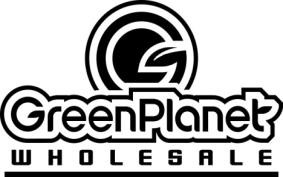 Company Name:Contact name:          Telephone:              E-mail:Shipping Address:                   Fax:                Date:QTY.Product nameSerial NumberINVOICENUMBERDescription of Issue(s)TESTED?(Y/N)TOTAL QTY:        RMA#: